Ministero dell’Economia e delle FinanzeDIPARTIMENTO DELL’AMMINISTRAZIONE GENERALE, DEL PERSONALE E DEI SERVIZI DIREZIONE CENTRALE DEI SISTEMI INFORMATIVI E DELL’INNOVAZIONE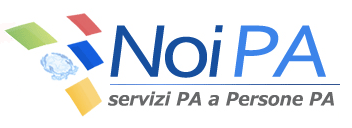 OGGETTO: Variazione numero fax  Poste Italiane per storni stipendi e ratei pensioni.A seguito della precisazione pervenuta a questa Direzione da Posteitaliane S.p.a, ad integrazione del messaggio n. 073/2014 pubblicato sul portale NoiPA il 9 giugno 2014, si riportano di seguito i corretti numeri di fax a cui indirizzare le richieste di verifica esito e/o storno relative a quote stipendiali o ratei di pensione:per i pagamenti in accredito (bonifico su c.c.p. e/o libretto postale)   RICHIESTE DI ESITO:	fax 0650673270 - 3271 oppure 0698683226	RICHIESTE DI STORNO:	fax 0557873209	per i pagamenti per cassaRICHIESTE DI ESITO e DI STORNO:    fax 0650673270 - 3271 oppure 0698683226		Cordiali saluti.	IL DIRIGENTERoberta LOTTIDataRoma, 23 luglio 2014Messaggio096/2014DestinatariUffici responsabiliTipoInformativa/OperativaAreaStipendi/Pensioni 